Приложение № 5Сюжетная картинка «Комната»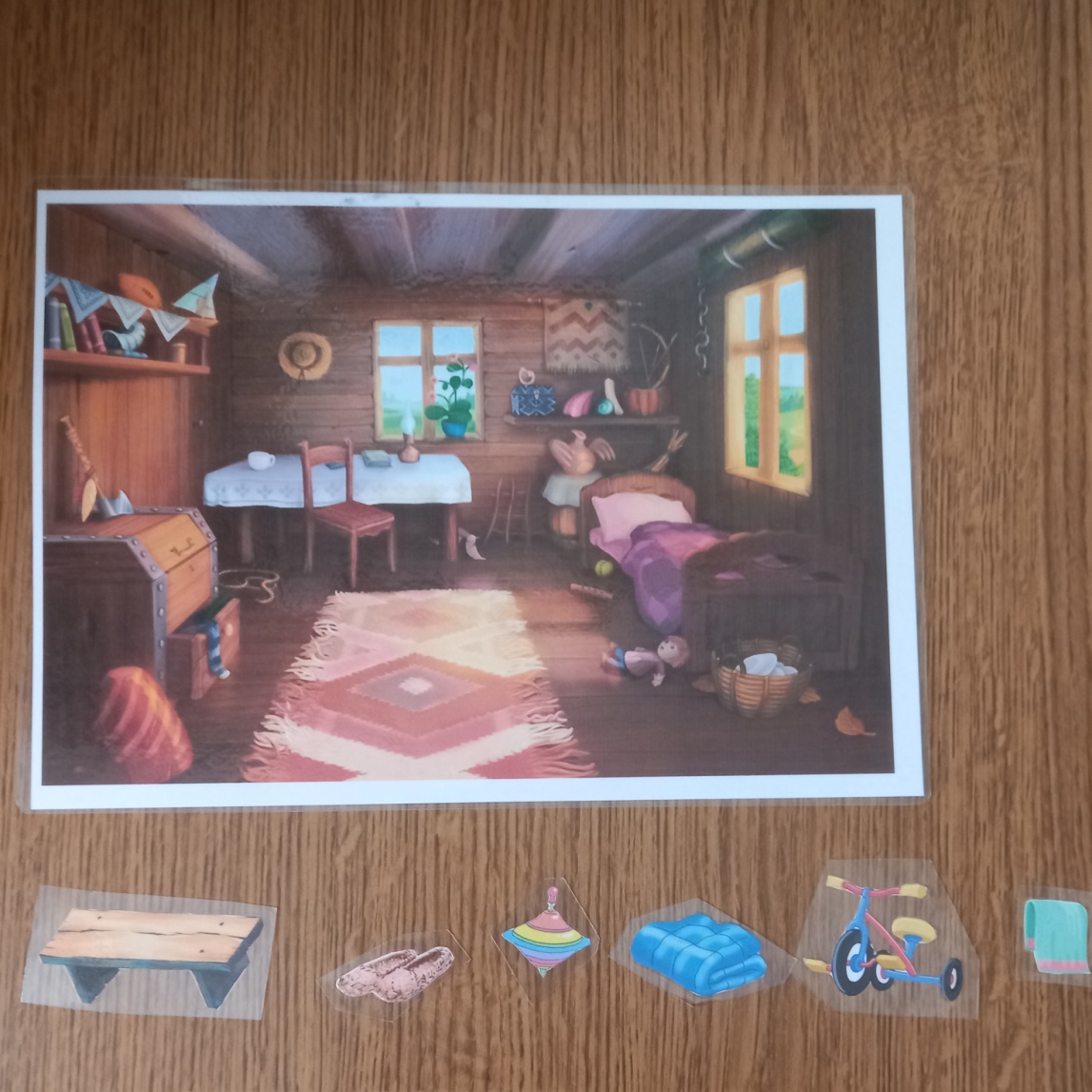 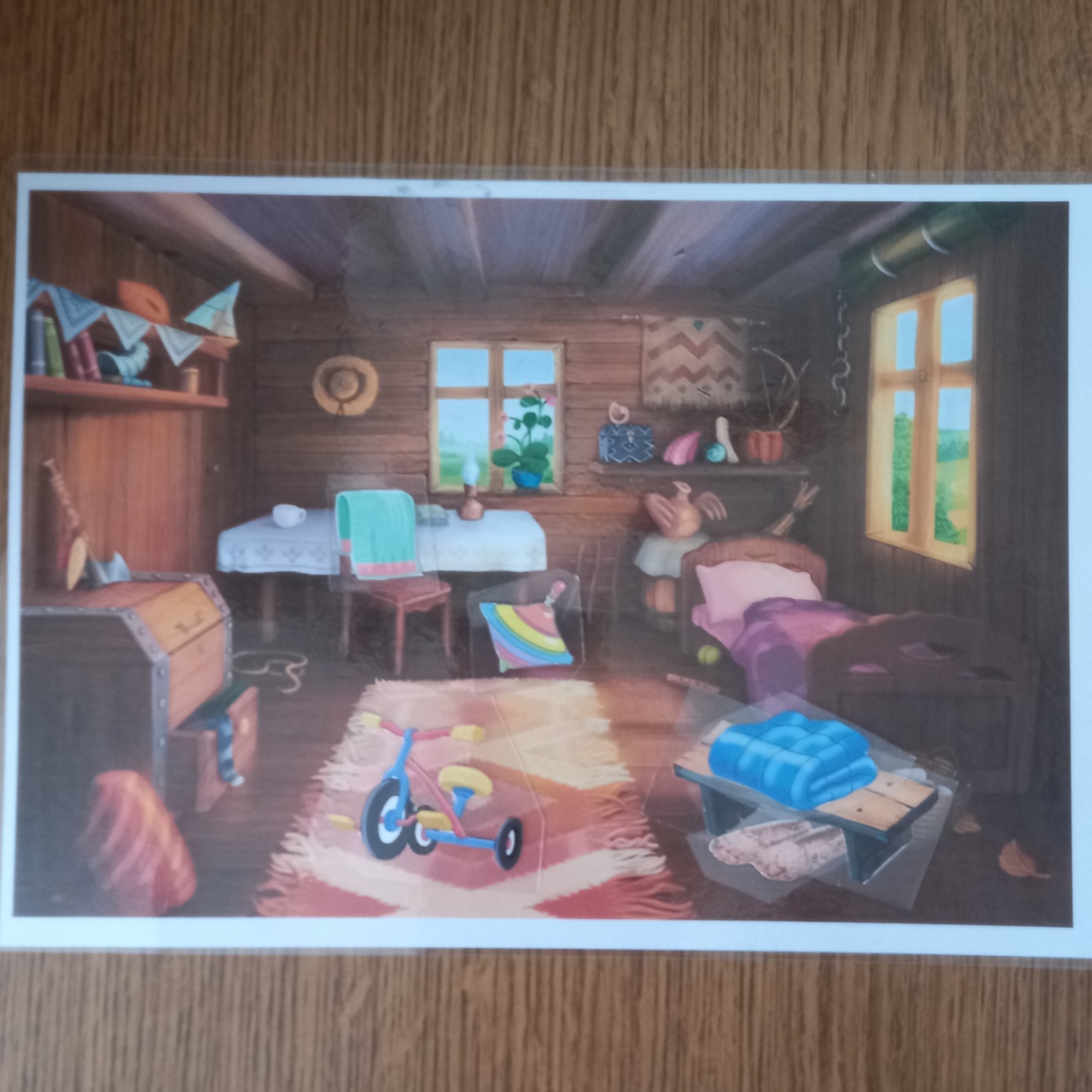 